	Vrije Basisschool O.-L.-V. Visitatie	Stas de Richellelaan 19 Bottelare                                                                          09/362.88.33 		                        www.visitatiebottelare.be	            scholengemeenschap Sint-Jan&VisitatieBottelare, 13/03/2020 Beste ouder(s), opvoeder(s), verzorger(s),De Nationale Veiligheidsraad heeft beslist om de lessen te schorsen in alle scholen om de verdere verspreiding van het coronavirus in te dijken en de kwetsbare groepen te beschermen. Wat betekent dit voor onze school?Alle lessen worden geschorst. Enkel in uitzonderlijke gevallen kunnen jullie beroep doen op de noodopvang van de school. Dit om de verdere verspreiding van het coronavirus tegen te gaan. Deze maatregel gaat in op vrijdag 13 maart om 24 uur en duurt t.e.m. 3 april 2020. Gedurende deze periode worden er geen afwezigheden geregistreerd.   Inschrijven voor de noodopvang op school kan via de volgende link: https://docs.google.com/forms/d/1zxgSG_rWiWHw65rg-5oM2U8WGt-cZO7Tapq1hQgVf10/editVul per kind dit formulier in. Op zondag 15/03/2020 om 20:00 sluiten we de inschrijvingen af. Dit geeft ons nog even de tijd om alles te organiseren tegen maandag 16/03/2020. Wens je achteraf nog zaken te wijzigen dan neem je contact op met de directie van de school. Probeer dit echter zo veel mogelijk te vermijden.                                                                                                                                         Wij bieden geen warme maaltijden meer aan. Wie over de middag blijft eten, brengt een lunchpakket mee. Tussendoortjes en drankjes worden van thuis mee gebracht. De begeleidende klassenraden zullen nagaan hoe we de gemiste leerstof bijwerken. Vandaag kregen de leerlingen van de lagere school een pakketje (met werkboeken, schriften en leesboeken) mee. Tegen woensdag 18/03/2020 bezorgen we u hierover meer informatie. De leerkracht zal duidelijk aangeven welke leerstof best ‘onderhouden’ wordt. We investeerden reeds maanden in de verdere ontwikkeling van jouw kind. Bij een nieuwe opstart bouwen we verder op waar we geëindigd zijn. Tijdens de komende periode hopen we dat jullie samen met jullie kind bepaalde zaken verder oefenen en bijhouden zodat de opstart vlot kan verlopen. Meer informatie?Algemene info en veel gestelde vragen: www.info-coronavirus.be.Heb je nog een vraag? Bel 0800 14689 of mail info-coronavirus@health.fgov.be.Extra informatie voor ouders op https://onderwijs.vlaanderen.be/nl/coronavirus-voor-oudersMet vriendelijke groeten, De directie van de school, Ann Van den Daele en Patricia Roets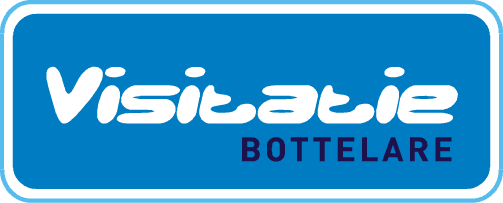 